светильники общего назначения светодиодные встраиваемые тм «FERON» серии: LNмодель LN13Инструкция по эксплуатации и технический паспортОписаниеВстраиваемый светильник LN13 со светодиодными источниками света предназначен для подсветки лестничных ступеней, стен и небольших декоративных ниш.Светильники предназначены для работы в сети переменного тока с номинальным напряжением 230В/50Гц. Качество электроэнергии должно соответствовать требованиям ГОСТ 32144-2013.Светильник подходит для установки в сплошные стены: бетон, кирпич и пр. Для установки светильника потребуется специальная установочная коробка для скрытого монтажа (в комплекте поставки). Светильники устанавливаются в ниши из нормально воспламеняемого материала.Технические характеристики:*представленные в данном руководстве технические характеристики могут незначительно отличаться. В зависимости от партии производства, производитель имеет право вносить изменения в конструкцию продукта без предварительного уведомления (см. на упаковке)КомплектацияСветильник в сборе.Инструкция по эксплуатации.Установочная коробка.Коробка упаковочная.Подключение.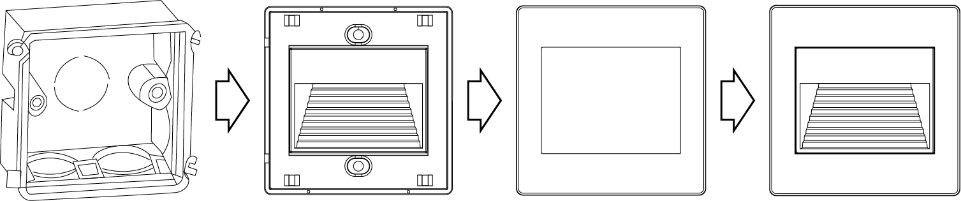 Достаньте светильник из упаковки и проведите внешний осмотр, проверьте наличие всей необходимой комплектации.Светильник устанавливается в специальную установочную коробку для скрытого монтажа. Для установки светильника в стену необходимо проделать в стене отверстие нужного размера и установить в него установочную коробку (в комплекте поставки).Предварительно обесточьте и подготовьте к подключению кабель питающей сети. Подведите питающий кабель к месту установки светильника.Аккуратно снимите лицевую панель светильника (она закрепляется с задней стороны светильника на защелках) и осуществите подключения питающего кабеля к клеммной колодке светильника.Установите светильник в монтажный бокс и надежно закрепите его при помощи винтов.Установите лицевую панель светильника.Включите питание.Техническое обслуживаниеОбслуживание светильника проводить только при отключенном электропитании.Протирку от пыли корпуса и оптического блока светильника осуществлять мягкой тканью по мере загрязнения.Меры предосторожностиК работе со светильником допускаются лица, имеющие соответствующую квалификацию.Не вскрывайте корпус светильника, это может привести к повреждению внутренних частей конструкции светильника.Запрещена эксплуатация светильника в помещениях с повышенным содержанием пыли или влаги.Светильник предназначен для использования внутри помещений.Запрещена эксплуатация светильника с диммером.Запрещена эксплуатация светильника в сетях не отвечающих требованиям  .Радиоактивные и ядовитые вещества в состав светильника не входят.Характерные неисправности и методы их устраненияЕсли после произведенных действий светильник не загорается, то дальнейший ремонт не целесообразен (неисправимый дефект). Обратитесь в место продажи светильника.ХранениеХранение товара осуществляется в упаковке в помещении при отсутствии химически агрессивной среды. Температура хранения от -25°С до +50°С, относительная влажность не более 80% при температуре 25°С. Не допускать воздействия влаги.ТранспортировкаСветильник в упаковке пригоден для транспортировки автомобильным, железнодорожным, морским или авиационным транспортом.УтилизацияСветильник утилизируется в соответствии с правилами утилизации бытовой электронной техники.СертификацияТовар соответствует требованиям ТР ТС 004/2011 «О безопасности низковольтного оборудования», ТР ТС 020/2011 «Электромагнитная совместимость технических средств», ТР ЕАЭС 037/2016 «Об ограничении применения опасных веществ в изделиях электротехники и радиоэлектроники». Продукция изготовлена в соответствии с Директивами 2014/35/EU «Низковольтное оборудование», 2014/30/ЕU «Электромагнитная совместимость».Информация об изготовителе и дата производстваСделано в Китае. Изготовитель: «NINGBO YUSING LIGHTING CO.,LTD» Китай, No.1199,MINGGUANG RD.JIANGSHAN TOWN,NINGBO,CHINA / Нинбо Юсинг Лайтинг, Ко.,  № 1199, Минггуан Роуд, Цзяншань Таун, Нинбо, Китай. Официальный представитель в РФ / Импортер: ООО «СИЛА СВЕТА» Россия, 117405, г. Москва, ул. Дорожная, д. 48, тел. +7(499)394-69-26.Дата изготовления нанесена на корпус светильника в формате ММ.ГГГГ, где ММ – месяц изготовления, ГГГГ – год изготовления.Гарантийные обязательстваСрок гарантийного обслуживания светильника составляет 2 года (24 месяца) с момента продажи. Гарантия предоставляется на работоспособность светодиодного модуля и электронных компонентов светильника.Гарантийные обязательства осуществляются на месте продажи товара, Поставщик не производит гарантийное обслуживание розничных потребителей в обход непосредственного продавца товара.Началом гарантийного срока считается дата продажи товара, которая устанавливается на основании документов (или копий документов) удостоверяющих факт продажи, либо заполненного гарантийного талона (с указанием даты продажи, наименования изделия, даты окончания гарантии, подписи продавца, печати магазина).В случае отсутствия возможности точного установления даты продажи, гарантийный срок отсчитывается от даты производства товара, которая нанесена на корпус товара в виде надписи, гравировки или стикерованием. Гарантия недействительна, если изделие использовалось в целях, не соответствующих его прямому назначению; дефект возник после передачи изделия потребителю и вызван неправильным или небрежным обращением, не соблюдением требований, изложенных в данной инструкции. А также, в случае воздействия непреодолимых сил (в т.ч. пожара, наводнения, высоковольтных разрядов и молний и пр.), несчастным случаем, умышленными действиями потребителя или третьих лиц.Срок службы изделия 3 года.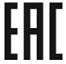 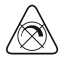 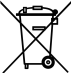 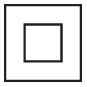 Напряжение питания230В±10%Частота50ГцМощность1ВтСветовой поток80ЛмИндекс цветопередачи>70Цветовая температура3000КМатериал корпусапластикМатериал рассеивателяпластикЦвет корпусаСм. на упаковкеСтепень защиты от пыли и влагиIP20Класс защиты от поражения электрическим токомIIГабаритные размеры (дхшхг)86х86х40ммРазмеры установочной коробки86х86х55ммТип установкиВстраивается в монтажный боксРабочая температура-10...+40°СКлиматическое исполнениеУХЛ4Срок службы светодиодов30000ч.Внешние проявления и дополнительные признаки неисправностиВероятная причинаМетод устраненияПри включении питания, светильник не работаетОтсутствует напряжение в питающей сетиПроверьте наличие напряжения питающей сети и, при необходимости, устраните неисправностьПри включении питания, светильник не работаетПлохой контактПроверьте контакты в схеме подключения и устраните неисправностьПри включении питания, светильник не работаетПоврежден питающий кабельПроверьте целостность цепей и целостность изоляции